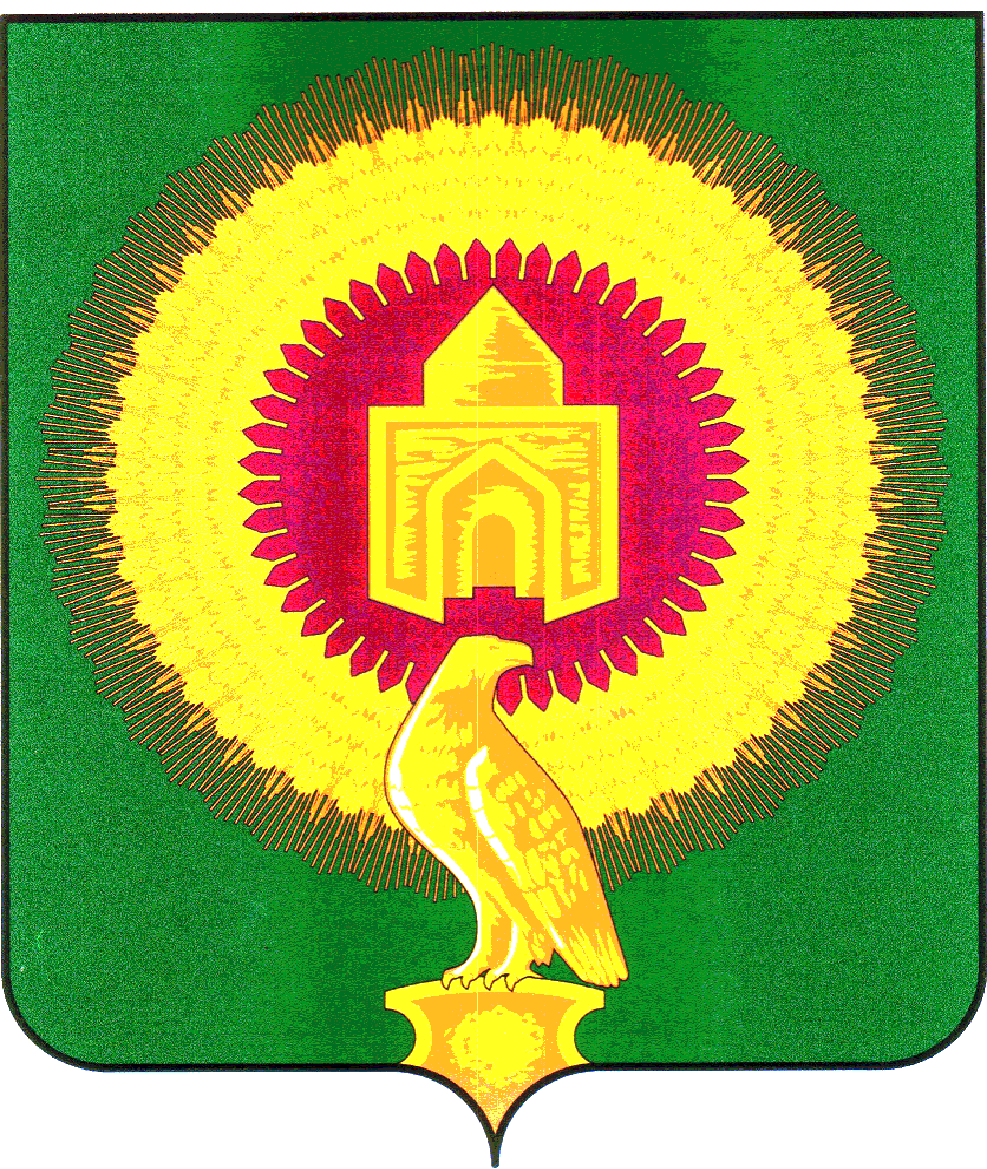 457200 с.Варна, ул.Советская,135, тел. 3-05-03,  E-mail: revotdelvarna@mail.ruУТВЕРЖДАЮ:Председатель  Контрольно-счётной палатыВарненского муниципального района______________С.Г. Колычева                 19мая 2022г.                                                                                         с.ВарнаЭкспертное заключение №7на проект решения Собрания депутатов Варненского муниципального района «Об утверждении Положения об оплате труда работников, занимающих должности, не отнесенные к должностям муниципальной службы Варненского муниципального района, и осуществляющих техническое обеспечение деятельности органов  местного самоуправления  Варненского муниципального района»       Финансовая экспертиза проекта Решения «Об утверждении Положения об оплате труда работников, занимающих должности, не отнесенные к должностям муниципальной службы Варненского муниципального района, и осуществляющих техническое обеспечение деятельности органов  местного самоуправления  Варненского муниципального района»  проведена в целях обеспечения реализации функций финансового контроля Контрольно-счетной палаты Варненского муниципального района Челябинской области (далее – КСП) на сновании подпункта 7 пункта 1 статьи 8 Положения о КСП, утвержденного  Собранием депутатов Варненского муниципального района от  29.09.2021г. №80, пункта 1.10 плана работы КСП на 2022 год, обращения Председателя Собрания депутатов Варненского муниципального района Челябинской области от 13.05.2022г. №67/АК, распоряжения председателя КСП от 13.05.2022г.№25.ОБЩИЕ ПОЛОЖЕНИЯОснование для проведения экспертно-аналитического мероприятия: статья 9 Федерального закона от 07.02.2011 № 6-ФЗ «Об общих принципах организации и деятельности контрольно-счетных органов субъектов Российской Федерации и муниципальных образований», статья 8 Положения о КСП, утвержденного Решением Собрания депутатов Варненского муниципального района от 29.09.2021 года №80.Цель экспертно-аналитического мероприятия:- определение  соответствия  требований и предмета, изложенных в проекте решения Собрания депутатов Варненского муниципального района Решения «Об утверждении Положения об оплате труда работников, занимающих должности, не отнесенные к должностям муниципальной службы Варненского муниципального района, и осуществляющих техническое обеспечение деятельности органов  местного самоуправления  Варненского муниципального района» действующим нормативным правовым актам Российской Федерации, муниципального образования Варненский муниципальный район;- осуществление  финансово-экономической  экспертизы  проекта  решения  в  части, касающейся расходных обязательств муниципального образования.  Предмет экспертно-аналитического мероприятия: проект решения Собрания депутатов Варненского муниципального района «Об утверждении Положения об оплате труда работников, занимающих должности, не отнесенные к должностям муниципальной службы Варненского муниципального района, и осуществляющих техническое обеспечение деятельности органов  местного самоуправления  Варненского муниципального района»   (далее — проект Решения).   Сроки проведения экспертно-аналитического мероприятия: с «18» по «19» мая 2022 года.Исполнители экспертно-аналитического мероприятия:Зам.председателя  КСП – Киржацкая О.А.Результаты экспертно-аналитического мероприятия: Представленный проект Решения разработан в пределах полномочий муниципального образования и его принятие находится в компетенции Собрания депутатов Варненского муниципального района Челябинской области.Проект Решения отвечает следующим требованиям:- текст проекта Решения изложен кратко, четко и логически последовательно, а используемые в нем термины исключают двоякое толкование;- в проекте Решения указано полное название  нормативно-правового акта, который утверждается в новой редакции;-проектом Решения отменяется действие  Положения об оплате труда работников, занимающих должности, не отнесенные к должностям муниципальной службы Варненского муниципального района, и осуществляющих техническое обеспечение деятельности органов местного самоуправления Варненского муниципального района, утвержденное  Решением Собрания депутатов Варненского муниципального района от 21.02.2017 г № 6;- проектом Решения предусмотрена дата, с  которой вступает в силу данное Решение.          Проект Решения Собрания депутатов Варненского муниципального района  представлен с приложением вышеназванного Положения в новой редакции.Экспертиза данного проекта Решения проведена на соответствие следующим нормативно-правовым актам:-Бюджетный Кодек Российской Федерации ( далее –БК РФ);- Трудовой кодекс Российской Федерации;-Федеральный закон от 6 октября 2003 года № 131-ФЗ «Об общих принципах организации местного самоуправления в Российской Федерации»;      -Федеральный закон от 25.12.2008 №273-ФЗ «О противодействии коррупции»;-Постановление Губернатора Челябинской области от 20.06.2007г. № 192 «Об оплате труда работников, занимающих должности, не отнесенные к должностям государственной гражданской службы Челябинской области, и осуществляющих техническое обеспечение деятельности органов государственной власти Челябинской области» (далее - Постановление Губернатора от  20.06.2007г. № 192);-Устав Варненского муниципального района.        В соответствии  пункта 4 статьи 86 БК РФ органы местного самоуправления самостоятельно  определяют  размеры  и  условия  оплаты труда  работников муниципальных учреждений с соблюдением требований, установленных БК РФ.        Согласно Постановлению Губернатора от 20.06.2007г. № 192 органам местного самоуправления Челябинской области рекомендовано принять нормативные правовые акты, определяющие размеры оплаты труда работников, занимающих должности, не отнесенные к должностям муниципальной службы, и осуществляющих техническое обеспечение деятельности органов местного самоуправления Челябинской области, не превышающие размеры оплаты труда соответствующих работников, установленные в соответствии с вышеуказанным постановлением. Экспертизой установлено:Принятие «Положения об оплате труда работников, занимающих должности, не отнесенные к должностям муниципальной службы Варненского муниципального района, и осуществляющих техническое обеспечение деятельности органов  местного самоуправления  Варненского муниципального района» (далее- Положение) в новой редакции  определяет размер, условия и порядок оплаты труда работников, занимающих должности, не отнесенные к должностям муниципальной службы Варненского муниципального района, и осуществляющих техническое обеспечение деятельности органов  местного самоуправления  Варненского муниципального районаПредлагаемым к утверждению Положением определены :-конкретные размеры должностных окладов работников, которые  определены в соответствии профессиональным квалификационным группам по общеотраслевым  должностям служащих первого-четвертого уровня в зависимости от квалификации, утвержденных  Приказом Министерства здравоохранения и социального развития РФ от 29 мая 2008 г. N 247н "Об утверждении профессиональных квалификационных групп общеотраслевых должностей руководителей, специалистов и служащих" (Приложение №1 к Положению);-конкретные размеры  ежемесячного денежного поощрения по каждой должности специалистов и служащих (Приложение №1 к Положению).Предлагаемые к утверждению  размеры  должностных окладов  по соответствующим должностям работников не превышают размеры должностных окладов, утвержденных Постановлением  Губернатора от 20.06.2007г. № 192.Размеры ежемесячных надбавок определены в конкретных размерах:    -  за сложность в размере до 100 процентов должностного оклада;- напряженность и высокие достижения в труде в размере до 100 процентов должностного оклада;- за выслугу лет в следующих размерах:    при стаже работы                процентов                                            должностного оклада    от 3 до 8 лет                             10    свыше 8 до 13 лет                    15    свыше 13 до 18 лет                  20    свыше 18 до 23 лет                  25    свыше 23 лет                            30Также Положением определен  размер и условия выплаты единовременной выплаты при предоставлении ежегодного оплачиваемого отпуска.При формировании фонда оплаты труда работников сверх суммы средств, направляемых для выплаты должностных окладов, предусматриваются следующие средства для выплаты (в расчете на год):1) премии по результатам работы за квартал, за полугодие, за 9 месяцев и по итогам года - в размере до 3 должностных окладов;2) ежемесячной надбавки за сложность, напряженность, высокие достижения в труде и специальный режим работы - в размере 24 должностных окладов;3) ежемесячной надбавки за выслугу лет - в размере 3,6 должностных окладов;4) ежемесячное денежное поощрение в размере 15,6 должностных окладов;5)единовременной выплаты  при предоставлении ежегодного оплачиваемого отпуска – в размере 3 должностных окладов.В соответствии со статьей 86 БК РФ  расходные обязательства муниципального образования возникают в результате принятия муниципальных правовых актов по вопросам местного значения и иным вопросам, которые в соответствии с федеральными законами вправе решать органы местного самоуправления. Расходные обязательства муниципального образования устанавливаются органами местного самоуправления самостоятельно и исполняются за счет собственных доходов и источников финансирования дефицита соответствующего местного бюджета.Фонд оплаты труда работников, занимающих должности, не отнесенные к должностям муниципальной службы Варненского муниципального района, и осуществляющих техническое обеспечение деятельности органов  местного самоуправления  Варненского муниципального района формируется на календарный год, исходя из утвержденного объема бюджетных ассигнований и лимитов бюджетных обязательств бюджета Варненского муниципального района на соответствующий финансовый год. Принятие данного нормативного правового акта потребует дополнительных  расходов местного бюджета на фонд оплаты труда работников осуществляющих техническое обеспечение деятельности органов  местного самоуправления  в сумме 4594,6тыс.рублей. Расчет в Приложении №1.   Решением Собрания депутатов Варненского муниципального района  «О бюджете Варненского муниципального района на 2022год и плановый период 2023-2024годы» от 23.12.2021г. №130 расходы на выплаты работникам, осуществляющих техническое обеспечение деятельности органов  местного самоуправления  на 2022 год  утверждены в размере 13847,00тыс. рублей.В связи с принятием данного нормативного правового акта  потребуется составление новых штатных расписаний с учетом всех изменений. Проект Решения «Об утверждении Положения об оплате труда работников, занимающих должности, не отнесенные к должностям муниципальной службы Варненского муниципального района, и осуществляющих техническое обеспечение деятельности органов  местного самоуправления  Варненского муниципального района» к заключению прилагается (Приложение№2) .        В соответствии со статьей 83 БК  РФ выделение бюджетных ассигнований на увеличение бюджетных ассигнований на исполнение существующих видов расходных обязательств может осуществляться в текущем финансовом году после внесения соответствующих изменений в закон (решение) о бюджете при наличии соответствующих источников дополнительных поступлений в бюджет и (или) при сокращении бюджетных ассигнований по отдельным статьям расходов бюджета.ВыводыПо результатам рассмотрения проекта Решения Собрания депутатов Варненского муниципального района Челябинской области «Положения об оплате труда работников, занимающих должности, не отнесенные к должностям муниципальной службы Варненского муниципального района, и осуществляющих техническое обеспечение деятельности органов  местного самоуправления  Варненского муниципального района»  КСП Варненского района считает представленную редакцию Положения об оплате труда работников, занимающих должности, не отнесенные к должностям муниципальной службы Варненского муниципального района, и осуществляющих техническое обеспечение деятельности органов  местного самоуправления  Варненского муниципального района не противоречащей действующему законодательству, нормы и требования Положения- обоснованными при условии  внесения соответствующих изменений в закон (решение) о бюджете при наличии соответствующих источников дополнительных поступлений в бюджет и (или) при сокращении бюджетных ассигнований по отдельным статьям расходов бюджета.ПредложенияПроект Решения Собрания депутатов Варненского муниципального района Челябинской области «Об утверждении Положения об оплате труда работников, занимающих должности, не отнесенные к должностям муниципальной службы Варненского муниципального района, и осуществляющих техническое обеспечение деятельности органов  местного самоуправления  Варненского муниципального района»  рекомендован к принятию в установленном порядке в представленной редакции с учетом внесения соответствующих изменений в закон (решение) о бюджете при наличии соответствующих источников дополнительных поступлений в бюджет и (или) при сокращении бюджетных ассигнований по отдельным статьям расходов бюджета.Заключение составлено на 6 страницах в 2 экземплярах. Приложения:1. Проект Решения «Об утверждении Положения об оплате труда работников, занимающих должности, не отнесенные к должностям муниципальной службы Варненского муниципального района, и осуществляющих техническое обеспечение деятельности органов  местного самоуправления  Варненского муниципального района»  на 6листах2. Расчет Фонда оплаты труда на 1 листе.Зам.председателя                                                                   О.А. Киржацкая КОНТРОЛЬНО-СЧЕТНАЯ ПАЛАТА ВАРНЕНСКОГО МУНИЦИПАЛЬНОГО РАЙОНА ЧЕЛЯБИНСКОЙ ОБЛАСТИКОНТРОЛЬНО-СЧЕТНАЯ ПАЛАТА ВАРНЕНСКОГО МУНИЦИПАЛЬНОГО РАЙОНА ЧЕЛЯБИНСКОЙ ОБЛАСТИКОНТРОЛЬНО-СЧЕТНАЯ ПАЛАТА ВАРНЕНСКОГО МУНИЦИПАЛЬНОГО РАЙОНА ЧЕЛЯБИНСКОЙ ОБЛАСТИ